CONGRESSIONAL LUNCH BRIEFINNGSecuring a Stronger America Through Increased U.S. Production of Healthful, Sustainable, and Affordable SeafoodMarch 14,2018 12:00 PM902 Hart Senate Office BuildingAGENDA12:00 PM	Welcome U.S. Senator Roger Wicker (R-MS) INVITED12:05 PM	Introductions		Moderator: Kathryn Unger 		Country Director, North America Cargill Aqua Nutrition12:10 PM	Aquaculture Overview and Observations from the Environmental Community		Jennifer Kemmerly		Director of Global Fisheries and Aquaculture Monterey Bay Aquarium12:20 PM	Marine Aquaculture: An American Opportunity		Tony Dal Ponte		Deputy General CounselPacific Seafood12:30 PM	Marine Aquaculture at Work		Todd Madsen		CEO		Blue Ocean Mariculture12:40 PM	Observations from the Investment Community			Max Holtzman		PrincipalPontos Aqua Advisory12:50 AM	Question and Answer1:00 PM	ADJOURN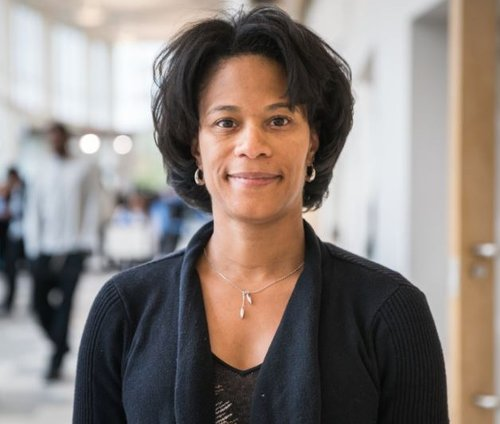 .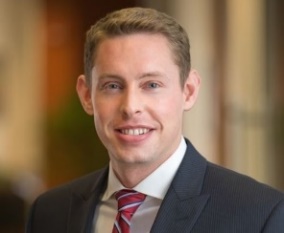 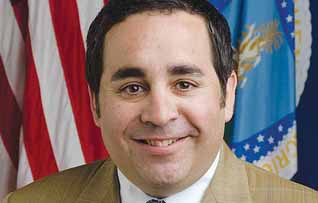 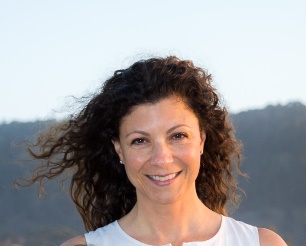 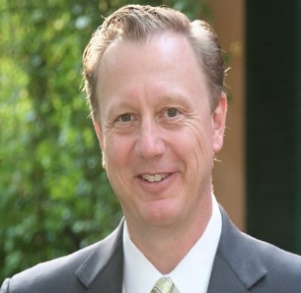 